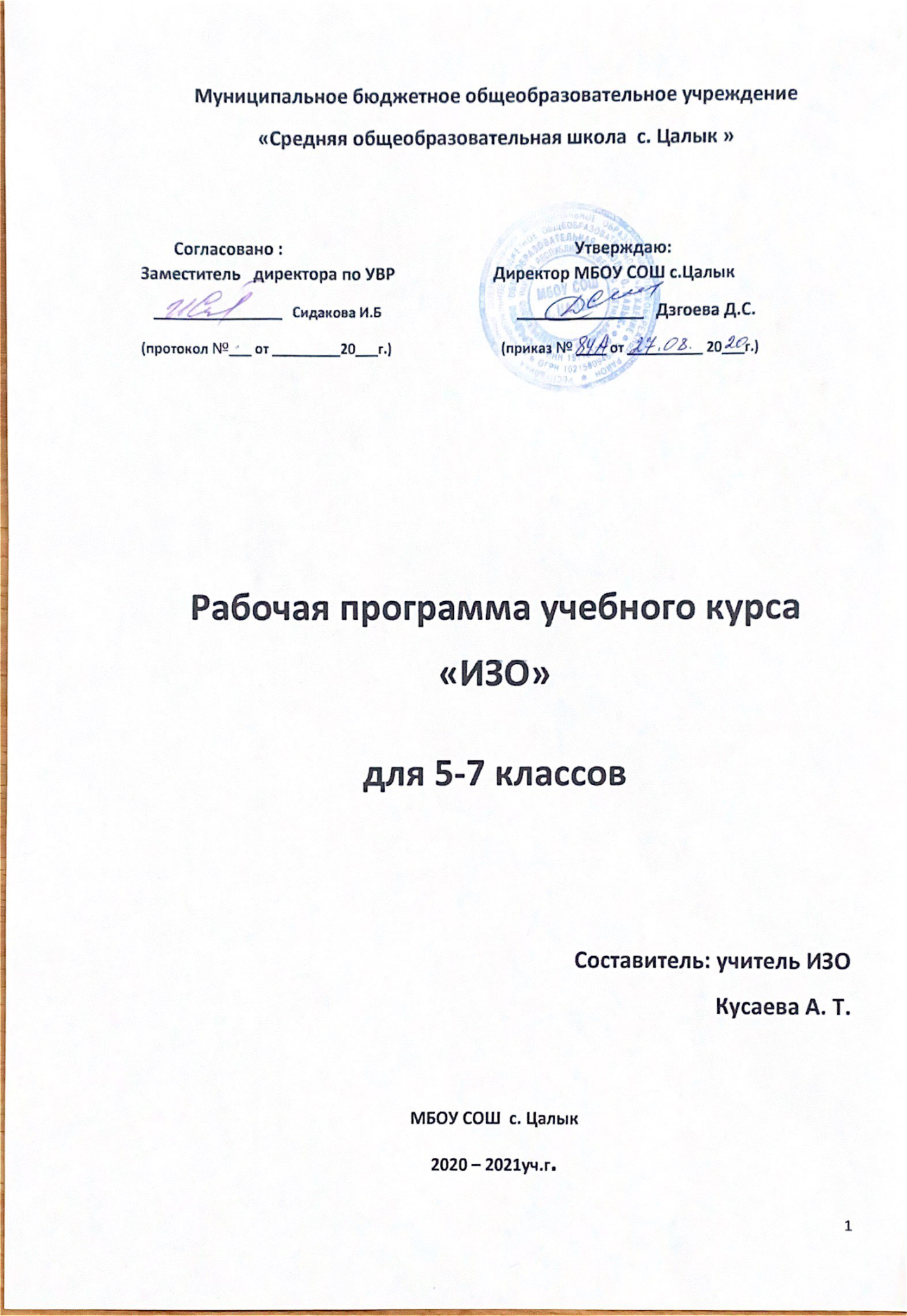 Пояснительная запискаРабочая программа – нормативно-управленческий документ, характеризующий систему организации образовательной деятельности педагога.Настоящая рабочая программа разработана в соответствии с основными положениями федерального государственного образовательного стандарта основного общего образования, Концепцией духовно-нравственного развития и воспитания личности гражданина России, планируемыми результатами основного общего образования, требованиями Примерной основной образовательной программы ОУ и ориентированы на работу по программе:Изобразительное искусство. Рабочие программы. Предметная линия учебников под ред. Б. М. Неменского. 5–7 классы : пособие для учителей  общеобразоват.  учреждений  /  Б. М. Неменский,  Л. А. Неменская, Н. А. Горяева, А. С. Питерских. – М. : Просвещение, 2020г.Цели программы:- воспитание культуры восприятия произведений изобразительного, архитектуры и дизайна;- освоение знаний об изобразительном искусстве как способе эмоционально-практического освоения окружающего мира; о выразительных средствах и социальных функциях живописи, графики, декоративно-прикладного искусства, скульптуры, дизайна, архитектуры; знакомство с образным языком изобразительных (пластических) искусств на основе творческого опыта;- овладению умениями и навыками художественной деятельности, разнообразными формами изображения на плоскости и в объеме (с натуры, по памяти, представлению, воображению);- формированию устойчивого интереса к изобразительному искусству, способности воспринимать его исторические и национальные особенности.Основные задачи предмета «Изобразительное искусство»:формирование опыта смыслового и эмоционально - ценностного восприятия визуального образа реальности и произведений искусства;освоение художественной культуры как формы материального выражения в пространственных формах духовных ценностей;формирование понимания эмоционального и ценностного смысла визуально-пространственной формы;развитие творческого опыта как формирование способности к самостоятельным действиям в ситуации неопределенности;формирование активного, заинтересованного отношения к традициям культуры как к смысловой, эстетической и личностно-значимой ценности;воспитание уважения к истории культуры своего Отечества, выраженной в ее архитектуре, изобразительном искусстве, в национальных образах предметно-материальной и пространственной среды и понимании красоты человека;развитие способности ориентироваться в мире современной художественной культуры;овладение средствами художественного изображения как способом развития умения видеть реальный мир, как способностью к анализу и структурированию визуального образа, на основе его эмоционально-нравственной оценки;овладение основами культуры практической работы различными художественными материалами и инструментами для эстетической организации и оформления школьной, бытовой и производственной среды.Общая характеристика учебного предметаУчебный предмет «Изобразительное искусство» объединяет в единую образовательную структуру практическую художественно-творческую деятельность, художественно-эстетическое восприятие произведений искусства и окружающей действительности. Изобразительное искусство как школьная дисциплина имеет интегративный характер, она включает в себя основы разных видов визуально-пространственных искусств - живописи, графики, скульптуры, дизайна, архитектуры, народного и декоративно-прикладного искусства, изображения в зрелищных и экранных искусствах.Содержание курса учитывает возрастание роли визуального образа как средства познания, коммуникации и профессиональной деятельности в условиях современности.Освоение изобразительного искусства в основной школе - продолжение художественно-эстетического образования, воспитания учащихся в начальной школе, которое опирается на полученный ими художественный опыт и является целостным интегративным курсом, направленным на развитие ребенка, формирование  его художественно-творческой активности, овладение образным языком декоративного искусства посредством формирования художественных знаний, умений, навыков.Приоритетной целью художественного образования в школе является духовно - нравственное развитие ребёнка, т.е. формирование у него качеств, отвечающих представлениям об истинной человечности, о доброте и культурной полноценности в восприятии мира.Содержание предмета «Изобразительное искусство» в основной школе построено по принципу углубленного изучения каждого вида искусства.Тема 5 класса — «Декоративно-прикладное искусство в жизни человека» — посвящена изучению группы декоративных искусств, в которых сильна связь с фольклором, с народными корнями искусства. Здесь в наибольшей степени раскрывается свойственный детству наивно-декоративный язык изображения, игровая атмосфера, присущая как народным формам, так и декоративным функциям искусства в современной жизни. При изучении темы этого года необходим акцент на местные художественные традиции и конкретные промыслы.Тема 6 и 7 классов — «Изобразительное искусство в жизни человека» — посвящена изучению собственно изобразительного искусства. У учащихся формируются основы грамотности художественного изображения (рисунок и живопись), понимание основ изобразительного языка. Изучая язык искусства, ребенок сталкивается с его бесконечной  изменчивостью в истории искусства. Изучая изменения языка искусства, изменения как будто бы внешние, он на самом деле проникает в сложные духовные процессы, происходящие в обществе и культуре Рабочая программа построена на основе преемственности, вариативности, интеграции пластических видов искусств и комплексного художественного подхода, акцент делается на реализацию идей развивающего обучения, которое реализуется  в практической, деятельностной форме в процессе личностного художественного творчества.Основные формы учебной деятельности - практическое художественное творчество посредством овладения художественными материалами, зрительское восприятие произведений искусства и эстетическое наблюдение окружающего мира.В рабочей программе объединены практические художественно-творческие задания, художественно-эстетическое восприятие произведений искусства и окружающей действительности в единую образовательную структуру, образуя условия для глубокого осознания и переживания каждой предложенной темы. Программа построена на принципах тематической цельности и последовательности развития курса, предполагает четкость поставленных задач и вариативность их решения. Содержание предусматривает чередование уроков индивидуального практического творчества учащихся и уроков коллективной творческой деятельности, диалогичность и сотворчество всех участников образовательного процесса, что способствует качеству обучения и достижению более высокого уровня как предметных, так и личностных и метапредметных результатов обучения.Место учебного предмета в учебном планеДанная рабочая программа «Декоративно - прикладное искусство в жизни человека» по изобразительному искусству для 5-7 класса составлена на основе авторской программы Б.М. Неменского, «Изобразительное искусство и художественный труд 1-9 кл.»: прогр. /Сост. Б.М. Неменский.- М.: Просвещение, 2011. Программа детализирует и раскрывает содержание стандарта, определяет общую стратегию обучения, воспитания и развития обучающихся средствами учебного предмета в соответствии с целями изучения изобразительного искусства, которые определены стандартом. Рабочая программа ориентирована, в соответствии со стандартом второго поколения, на освоение содержания  и языка группы декоративных искусств, наиболее связанных с повседневной жизнью и бытом каждого человека, связь с фольклором и сказкой, с национальными и народными корнями декоративного искусства. Рабочая программа составлена на основе авторскай программы Б. М. Неменского, Примерной основной общеобразовательной программы 5-9 классы, ФГОС ООО,    с учетом Базисного плана общеобразовательных учреждений Российской Федерации, утвержденному приказом Минобразования РФ. Федеральный базисный учебный план отводит на изучение предмета «Изобразительное искусство»Класс – 5-7Количество часов в неделю – 1 ч.Количество часов–105ч.Ценностные ориентиры содержания учебного предметаУчебный предмет «Изобразительное искусство» в общеобразовательной школе направлен на формирование художественной культуры учащихся как неотъемлемой части культуры духовной, т. е. культуры мироотношений, выработанных поколениями. Эти ценности как высшие ценности человеческой цивилизации, накапливаемые искусством, должны быть средством очеловечения, формирования нравственно-эстетической отзывчивости на прекрасное и безобразное в жизни и искусстве, т. е. зоркости души растущего человека.Художественно-эстетическое развитие учащегося рассматривается как необходимое условие социализации личности, как способ его вхождения в мир человеческой культуры и в то же время как способ самопознания, самоидентификации и утверждения своей уникальной индивидуальности.Художественное образование в основной школе формирует эмоционально-нравственный потенциал ребенка, развивает его душу средствами приобщения к художественной культуре, как форме духовно-нравственного поиска человечества.Связи искусства с жизнью человека, роль искусства в повседневном его бытии, в жизни общества, значение искусства в развитии каждого ребенка - главный смысловой стержень программы.При выделении видов художественной деятельности очень важной является задача показать разницу их социальных функций: изображение - это художественное познание мира, выражение своего отношения к нему, эстетического переживания; конструктивная деятельность направлена на создание предметно-пространственной среды; а декоративная деятельность - это способ организации общения людей и прежде всего, имеет коммуникативные функции в жизни общества.Программа построена так, чтобы дать школьникам представления о системе взаимодействия искусства с жизнью. Предусматривается широкое привлечение жизненного опыта учащихся, обращение к окружающей действительности. Работа на основе наблюдения и эстетического переживания окружающей реальности является важным условием освоения школьниками программного материала.Наблюдение окружающей реальности, развитие способностей учащихся к осознанию своих собственных переживаний, формирование интереса к внутреннему миру человека являются значимыми составляющими учебного материала. Конечная цель - формирование у школьника самостоятельного видения мира, размышления о нем, своего отношения на основе освоения опыта художественной культуры.Обучение через деятельность, освоение учащимися способов деятельности - сущность обучающих методов на занятиях изобразительным искусством. Любая тема по искусству должна быть не просто изучена, а прожита, т. е. пропущена через чувства ученика, а это возможно лишь в деятельностной форме, в форме личного творческого опыта. Только когда знания и умения становятся личностно значимыми, связываются с реальной жизнью и эмоционально окрашиваются, происходит развитие ребенка, формируется его ценностное отношение к миру.Систематическое освоение художественного наследия помогает осознавать искусство как духовную летопись человечества, как выражение отношения человека к природе, обществу, поиск идеалов. На протяжении всего курса обучения школьники знакомятся с выдающимися произведениями живописи, графики, скульптуры, архитектуры, декоративно-прикладного искусства, изучают классическое и народное искусство разных стран и эпох. Особое значение имеет познание художественной культуры своего народа.Культуросозидающая роль программы состоит также в воспитании нравственности и патриотизма. В основу программы положен принцип «от родного порога в мир общечеловеческой культуры».Россия - часть многообразного и целостного мира. Учащийся шаг за шагом открывает многообразие культур разных народов и ценностные связи, объединяющие всех людей планеты, осваивая при этом культурное богатство своей Родины.ЛИЧНОСТНЫЕ, МЕТАПРЕДМЕТНЫЕ И ПРЕДМЕТНЫЕРЕЗУЛЬТАТЫ ОСВОЕНИЯ УЧЕБНОГО ПРЕДМЕТАВ соответствии с требованиями к результатам освоения основной образовательной программы общего образования Федерального государственного образовательного стандарта обучение на занятиях по изобразительному искусству направлено на достижение учащимися личностных, метапредметных и предметных результатов.Личностные результаты отражаются в индивидуальных качественных свойствах учащихся, которые они должны приобрести в процессе освоения учебного предмета «Изобразительное искусство»:воспитание российской гражданской идентичности: патриотизма, любви и уважения к Отечеству, чувства гордости за свою Родину, прошлое и настоящее многонационального народа России; осознание своей этнической принадлежности, знание культуры своего народа, своего края, основ культурного наследия народов России и человечества; усвоение гуманистических, традиционных ценностей многонационального российского общества;формирование ответственного отношения к учению, готовности и способности обучающихся к саморазвитию и самообразованию на основе мотивации к обучению и познанию;формирование целостного мировоззрения, учитывающего культурное, языковое, духовное многообразие современного мира;формирование осознанного, уважительного и доброжелательного отношения к другому человеку, его мнению, мировоззрению, культуре; готовности и способности вести диалог с другими людьми и достигать в нем взаимопонимания;развитие морального сознания и компетентности в решении моральных проблем на основе личностного выбора, формирование нравственных чувств и нравственного поведения, осознанного и ответственного отношения к собственным поступкам;формирование коммуникативной компетентности в общении и сотрудничестве со сверстниками, взрослыми в процессе образовательной, творческой деятельности;осознание значения семьи в жизни человека и общества, принятие ценности семейной жизни, уважительное и заботливое отношение к членам своей семьи;развитие эстетического сознания через освоение художественного наследия народов России и мира, творческой деятельности эстетического характера.Метапредметные результаты характеризуют уровень сформированности универсальных способностей учащихся, проявляющихся в познавательной и практической творческой деятельности:умение самостоятельно определять цели своего обучения, ставить и формулировать для себя новые задачи в учёбе и познавательной деятельности, развивать мотивы и интересы своей познавательной деятельности;умение самостоятельно планировать пути достижения целей, в том числе альтернативные, осознанно выбирать наиболее эффективные способы решения учебных и познавательных задач;умение соотносить свои действия с планируемыми результатами, осуществлять контроль своей деятельности в процессе достижения результата, определять способы действий в рамках предложенных условий и требований, корректировать свои действия в соответствии с изменяющейся ситуацией;умение оценивать правильность выполнения учебной задачи, собственные возможности ее решения;владение основами самоконтроля, самооценки, принятия решений и осуществления осознанного выбора в учебной и познавательной деятельности;умение организовывать учебное сотрудничество и совместную деятельность с учителем и сверстниками; работать индивидуально и в группе: находить общее решение и разрешать конфликты на основе согласования позиций и учета интересов; формулировать, аргументировать и отстаивать свое мнение.Предметные результаты характеризуют опыт учащихся в художественно-творческой деятельности, который приобретается и закрепляется в процессе освоения учебного предмета:формирование основ художественной культуры обучающихся как части их общей духовной культуры, как особого способа познанияжизни и средства организации общения; развитие эстетического, эмоционально-ценностного видения окружающего мира; развитие наблюдательности, способности к сопереживанию, зрительной памяти, ассоциативногомышления, художественного вкуса и творческого воображения;развитиевизуально-пространственного мышления как формы эмоционально-ценностного освоения мира, самовыражения и ориентации в художественном и нравственном пространстве культуры;освоение художественной культуры во всем многообразии ее видов, жанров и стилей как материального выражения духовных ценностей, воплощенных в пространственных формах (фольклорное художественное творчество разных народов, классические произведения отечественного и зарубежного искусства, искусство современности);воспитание уважения к истории культуры своего Отечества, выраженной в архитектуре, изобразительном искусстве, в национальных образах предметно-материальной и пространственной среды, в понимании красоты человека;приобретение опыта создания художественного образа в разных видах и жанрах визуально-пространственных искусств: изобразительных (живопись, графика, скульптура), декоративно-прикладных, в архитектуре и дизайне; приобретение опыта работы над визуальным образом в синтетических искусствах (театр и кино);приобретение опыта работы различными художественными материалами и в разных техниках в различных видах визуально-пространственных искусств, в специфических формах художественной деятельности, в том числе базирующихся на ИКТ (цифровая фотография, видеозапись, компьютерная графика, мультипликация и анимация);развитие потребности в общении с произведениями изобразительного искусства, освоение практических умений и навыков восприятия, интерпретации и оценки произведений искусства; формирование активного отношения к традициям художественной культуры как смысловой, эстетической и личностно-значимой ценности;осознание значения искусства и творчества в личной и культурной самоидентификации личности;развитие индивидуальных творческих способностей обучающихся, формирование устойчивого интереса к творческой деятельности.Содержание программыпо предмету «Изобразительное искусство»5 классИзобразительное искусство в жизни человека - 35 часовРабочая программа рассматривает следующее распределение учебного материалаI четверть«Древние корни народного искусства» (9 ч)        Знакомятся с традиционными образами в народном искусстве (мать-земля, древо жизни, конь-лось-олень, птица, солнечные знаки), крестьянским домом, рассматривается как художественный образ, отражающий взаимосвязь большого космоса (макрокосма) и мира человека, жизненно важные участки крестьянского интерьера, освоении языка орнамента на материале русской народной вышивки, знакомство с народно-праздничными обрядами.Древние образы в народном искусстве.Убранство русской избы.Внутренний мир русской избы.Конструкция, декор предметов народного быта.Русская народная вышивка.Народный праздничный костюм.Народные праздничные обряды.1тема. Древние образы в народном искусстве. Символика цвета и формы. Традиционные образы народного (крестьянского) прикладного искусства — солярные знаки, конь, птица, мать-земля, древо жизни — как выражение мифопоэтических представлений человека о мире, как память народа. Декоративные изображения как обозначение жизненно важных для человека смыслов, их условно-символический характер.Задание: выполнение рисунка на тему древних образов в узорах вышивки, росписи, резьбе по дереву (древо жизни, мать-земля, птица, конь, солнце).Материалы: гуашь, кисть или восковыемелки, акварель или уголь, сангина, бумага.2тема.Дом- космос. Единство конструкции и декора в народном жилищеДом – мир, обжитой человеком, образ освоенного пространства. Избы севера и средней полосы России. Единство конструкции и декора в традиционном русском жилище. Отражение картины мира в трехчастной структуре и в декоре крестьянского дома (крыша, фронтон - небо, рубленая клеть - земля, подклеть (подпол) -подземно-водный мир).Декоративное убранство (наряд) крестьянского дома: охлупень, полотенце, причелина, лобовая доска, наличники, ставни.Задание: создание эскиза декоративного убранства избы: украшение деталей дома  (полотенце, причелина, лобовая доска, наличники и т.д.) солярными знаками, растительными и зооморфными мотивами, геометрическими элементами, выстраивание их в орнаментальную композицию.Материалы: сангина и уголь или восковые мелки и акварель, кисть, бумага.3тема. Интерьер крестьянского дома.Деревенский мудро устроенный быт. Устройство внутреннего пространства крестьянского дома, его символика  (потолок — небо,   пол — земля,   подпол — подземный мир, окна — очи, свет и т. д.). Жизненно важные центры в крестьянском доме: печное пространство, красный угол, круг предметов быта, труда и включение их в пространство дома. Единство пользы и красоты.Задание: изображение внутреннего убранства русской избы с включением деталей крестьянского интерьера (печь, лавки, стол, предметы быта и труда)Материалы:карандаш или восковые мелки, акварель, кисти, бумага.4тема. Конструкция, декор предметов народного бытаРусские прялки, деревянная резная и расписная посуда, предметы труда — область конструктивной фантазии, умелого владения материалом. Единство пользы и красоты, конструкции и декора. Подробное рассмотрение различных предметов народного быта, выявление символического значения декоративных элементов.Задание: выполнение эскиза декоративного убранства предметов крестьянского быта (ковш, прялка и т.д.).Материалы: смешанная техника (рисунок восковыми мелками и акварельная заливка или сангиной разных оттенков), кисть, бумага.5тема. Русская народный орнамент.Крестьянская вышивка — хранительница древнейших образов и мотивов, их устойчивости и вариативности. Условность языка орнамента, его символическое значение. Особенности орнаментальных построений в вышивках на полотенце.Задание: создание эскиза вышитого полотенца по мотивам народной вышивки; украшение своего полотенца вырезанными из тонкой бумаги кружевами.Материалы: гуашь или восковые мелки, акварель, тонкая кисть, фломастеры, бумага ножницы.6-7тема. Народная праздничная одежда.Народный праздничный костюм — целостный художественный образ. Северорусский и южнорусский комплекс одежды. Разнообразие форм и украшений народного праздничного костюма в различных республиках и регионах России.Свадебный костюм. Форма и декор женских головных уборов. Выражение идеи целостности мира, нерасторжимой связи земного и небесного в образном строе народной праздничной одежды.Задание: создание эскизов народного праздничного костюма (женского или мужского) северных и южных районов России в одном из вариантов: а) украшение съемных деталей одежды для картонной игрушки –куклы; б) украшение крупных форм крестьянской одежды (рубаха, душегрея, сарафан) нарядным орнаментом.Материалы: бумага, ножницы, клей, ткань, гуашь, кисти, мелки, пастель.8-9тема. Народные праздничные гулянья.Календарные народные праздники — это способ участия человека, связанного с землей, в событиях природы (будь то посев или созревание колоса), это коллективное ощущение целостности мира. Обрядовые действия народного праздника, их символическое значение.Активная беседа по данной проблематике сопровождается просмотром слайдов, репродукций. Урок можно построить как выступление поисковых групп по проблемам народного искусства или как праздничное импровизационно-игровое действо в заранее подготовленном интерьере народного жилища.IIчетверть«Связь времен в народном искусстве» (7 ч)Включение детей  в поисковые группы по изучению  традиционных народных художественных промыслов России (Жостово, Хохломы, Гжели). При знакомстве учащихся с филимоновской, дымковской, каргопольской народными глиняными игрушками, следует обратить внимание на живучесть в них древнейших образов: коня, птицы, бабы. Направить усилия учащихся на восприятие и создание художественного образа игрушки.  Древние образы в современных народных игрушках.Искусство Гжели.Городецкая роспись.Хохлома.Роль народных художественных промыслов в современной жизни.10 тема. Древние образы в современных народных игрушкахМагическая роль глиняной игрушки в глубокой древности. Традиционные древние образы (конь, птица, баба). Особенности пластической формы глиняных игрушек, принадлежащих различным художественным промыслам. Единство формы и декора в игрушке. Цветовой строй и основные элементы росписи филимоновской, дымковской, каргопольской и других местных форм игрушек.Задание: создание игрушки (пластилин или глина) своего образа и украшение ее декоративными элементами в соответствии с традицией одного из промыслов.Материалы: пластилин или глина, стеки, подставка для лепки, водоэмульсионная краска для грунтовки, гуашь и тонкие кисти для росписи.11 тема. Единство форм и декора в игрушкахМагическая роль глиняной игрушки в глубокой древности. Традиционные древние образы (конь, птица, баба). Особенности пластической формы глиняных игрушек, принадлежащих различным художественным промыслам. Единство формы и декора в игрушке. Цветовой строй и основные элементы росписи филимоновской, дымковской, каргопольской и других местных форм игрушек.Задание: создание игрушки (пластилин или глина) своего образа и украшение ее декоративными элементами в соответствии с традицией одного из промыслов.Материалы: пластилин или глина, стеки, подставка для лепки, водоэмульсионная краска для грунтовки, гуашь и тонкие кисти для росписи.12- 13 тема Народные промыслы. Их истоки и современное развитие.Краткие сведения из истории развития гжельской керамики, слияние промысла с художественной промышленностью. Разнообразие и скульптурность посудных форм, единство формы и декора.Особенности гжельской росписи: сочетание синего и белого, игра тонов, тоновые контрасты, виртуозный круговой мазок с растяжением, дополненный изящной линией.Задание: изображение выразительной посудной формы с характерными деталями (носик, ручка, крышечка) на листе бумаги нарядной гжельской росписью.Материал: белая бумага, ножницы, клей, акварель, большие и маленькие кисти.Краткие сведения из истории развития городецкой росписи. Изделия Городца – национальное достояние отечественной культуры.Своеобразие городецкой росписи, единство предметной формы и декора. Бутоны, розаны и купавки — традиционные элементы городецкой росписи. Птицы и конь – традиционные мотивы городецкой росписи. Основные приемы городецкой росписи.Задание: выполнение эскиза одного из предметов быта (доска для резки хлеба, подставка под чайник, коробочка, лопасть прялкии др.) украшение его традиционными элементами и мотивами городецкой росписи.Материалы: гуашь, большие и маленькие кисти, тонированная под дерево бумага.13-14 тема.Предметы народных промыслов в нашей повседневной жизни.Краткие сведения из  истории развития хохломского промысла. Своеобразие хохломской росписи. Травный узор,.Существует два типа письма: верховое и фоновое. Классическим примером «верхового» письма может служить «травка» Для «фоновой» росписи было характерно применение чёрного или красного фона, тогда как сам рисунок оставался золотым.Задание: выполнение фрагмента росписи по мотивам хохломской росписи с использованием элементов«травная» роспись, роспись «под листок» или «под ягодку», роспись «пряник» или «рыжик,«Травная роспись».Материалы: гуашь, акварель, большие и маленькие кисти, формочки под роспись.Зрительный ряд: слайды и репродукции с изображением произведений хохломского промысла, подлинные образцы Хохломы.15тема. Промыслы нашего краяВыставка работ и беседа на темы «Традиционные народные промыслы – гордость и достояние национальной отечественной культуры». «Промыслы как искусство художественного сувенира». «Место произведений традиционных народных промыслов в современной жизни и быту».Проведение беседы или занимательной викторины. Поисковые группы активно используют собранный материал во время обобщения информации о тех промыслах, которые не были затронуты на уроках этой четверти, а также задают вопросы классу, предлагают открытки для систематизации зрительного материала по определенному признаку.К этому занятию учащиеся готовят выставку работ для более полного обобщения темы четверти.III четвертьДекор – человек, общество, время. (11ч)Проявление эмоционального отклика, интереса к многообразию форм и декора в классическом декоративно-прикладном искусстве разных народов, стран, времен. Акцентирование внимание на социальной функции этого искусства, представление его роли в организации жизни общества, в формировании и регулировании человеческих отношений, в различении людей по социальной и профессиональной принадлежности. Разговор о социальной роли декоративного искусства следует замкнуть на современности, чтобы показать учащимся, что костюм, его декор и сегодня сообщает информацию, закрепленную в форме знаков-отличий. Эти знаки имеют общественно-символическое значение. При знакомстве с образом художественной культуры древних египтян, древних греков, Востока на примере Японии, Западной Европы периода Средневековья основной акцент переносится на декоративно-знаковую, социальную роль костюма и, кроме того, закрепляется эмоциональный интерес учащихся к образному, стилевому единству декора одежды, предметов быта, интерьера, относящихся к определенной эпохе.     Ознакомление с гербами и эмблемами Саратовской области происходит при определении символического характера языка герба как отличительного знака, его составных частей, символического значения изобразительных элементов и цвета в искусстве геральдики.Зачем людям украшения.Роль декоративного искусства в жизни древнего общества.Одежда «говорит» о человеке.Коллективная работа «Бал в интерьере дворца»О чём рассказывают нам гербы Саратовской области.Роль декоративного искусства в жизни человека и общества (обобщение темы).16 тема.Введение в проблематику четверти: зачем людям украшения.Предметы декоративного искусства несут на себе печать определенных человеческих отношений. Украсить - значит наполнить вещь общественно значимым смыслом, определить социальную роль ее хозяина. Эта роль сказывается на всем образном строе вещи: характере деталей, рисунке орнамента, цветовом строе, композиции.Особенности украшений воинов, древних охотников, вождя племени, царя и т. д.Задание: рассмотрение и обсуждение (анализ) разнообразного зрительного ряда, подобранного по теме; роль украшения в жизни современного человека; выполнение объемного украшения в соответствии с современными модными тенденциями.Материалы: картон, фломастеры, клей, цветная бумага, ножницы.17 тема. Украшения в  жизни древнего общества.Роль декоративно-прикладного искусства в Древнем Египте. Подчеркивание власти, могущества, знатности египетских фараонов с помощью декоративно-прикладного искусства.Символика элементов декора в произведениях Древнего Египта, их связь с мировоззрением египтян (изображение лотоса, жука-скарабея, ладьи вечности и др.).Различие одежд людей высших и низших сословий. Символика цвета в украшениях.Задание:1. Выполнение эскиза украшения (солнечного ожерелья, подвески, нагрудного украшения-пекторали, браслета и др.), в котором используются характерные знаки-символы.2. Выполнение эскиза костюма древних египтян высших и низших сословий общества.Материалы: цветные мелки, гуашь теплых оттенков, кисти.18тема. Украшения в  жизни древнего общества. Декоративное искусство Древней Греции.Декоративно-прикладное искусство Древней Греции. Строгая регламентация в одежде у людей разных сословий. Символы правителей и императоров. Знаки отличия в одежде высших чиновников. Одежды знатных горожанок, их украшения.Задание: Выполнение эскиза костюма Древней Греции с учетом отличий в одежде у людей разных сословий.Материалы: гуашь, кисти, бумага, салфетки, ножницы, нитки, клей, цветная бумага, восковые мелки.19 тема. Украшения в жизни древних обществ. Греческая вазопись.Декоративно-прикладное искусство Древней Греции. Многообразие форм керамики.Задания: Создание по образцу греческой вазы.Материалы: бумага, гуашь, большие и маленькие кисти20 тема. Что такое эмблемы, зачем они людям.Декоративность, орнаментальность, изобразительная условность гербов Саратова и городов  Саратовской области. История создания герба Саратова, Саратовской области и районных центров. Преемственность цветового и символического значения элементов гербов 17 века и современности.Задания: Создание по образцу гербов Саратова и Саратовской области (коллективная работа).Материалы: картон, цветная бумага, клей, ножницы.21 -22 тема. Гербы и эмблемы.Декоративность, орнаментальность, изобразительная условность эмблем. Значение цвета в геральдике.Задания: Выполнение эмблемы спортивного общества.Материалы: бумага, гуашь, большие и маленькие кисти23 тема. Декоративное искусство Западной Европы 17 века.Декоративно-прикладное искусство Западной Европы 17 века (эпоха барокко), которое было совершенно не похоже на древнеегипетское, древнегреческое и древнекитайское своими формами, орнаментикой, цветовой гаммой. Однако суть декора (украшений) остается та же выявлять роль людей, их отношения в обществе, а также выявлять и подчеркивать определенные общности людей по классовому, сословному и профессиональному признакам.Черты торжественности, парадности, чрезмерной декоративности в декоративно-прикладном искусстве хуп века. Причудливость формы, пышная декоративная отделка интерьеров, мебели, предметов быта. Костюм придворной знати, акцент в костюме на привилегированное положение человека в обществе. Одежда буржуазии, простых горожан.3. Выполнение эскиза костюма Западной Европы 17 века высших и низших сословий общества в технике «коллаж».Материалы: гуашь, кисти, бумага, салфетки, ножницы, нитки, клей, цветная бумага, восковые мелки. 24-25  тема Выражение в одежде принадлежности к различным слоям общества. Одежда французского двора второй половины 17 века.Одежда, костюм не только служат практическим целям, но и являются особым знаком - знаком положения человека в обществе, его роли в обществе. Сопоставление отличительных признаков костюма. Закрепление пройденного материала по теме «Костюм разных социальных групп в разных странах».Задание: выполнение итоговой коллективной работы «Бал во дворце» (продумывание общей композиции, изображение мебели и отдельных предметов, а также разных по величине фигур людей в нарядных костюмах; соединение деталей в общую композицию).Материалы: бумага, гуашь, большие и маленькие кисти, кусочки ткани, клей, ножницы.26  тема. Роль декоративного искусства в жизни человека и общества (обобщение темы).Итоговая игра-викторина с привлечением учебно-творческих работ, произведений декоративно- прикладного искусства разных времен, художественных открыток, репродукций и слайдов, собранных поисковыми группами.Задания:выполнение различных аналитически - творческих заданий, например рассмотреть костюмы и определить их владельцев, увидеть неточности, которые допустил художник при изображении костюма, или систематизировать зрительный материал (предмета быта, костюм, архитектура) по стилистическому признаку.IV четвертьДекоративное искусство в современном мире. (8 ч) Знакомство на уроках с богатством разновидностей керамики, художественного стекла, металла и т. д., определение образного строя произведений, восприятие их с точки зрения единства формы, способствует выявлению средств, используемых художником в процессе воплощения замысла.Современное выставочное искусство.Ты сам - мастер декоративно-прикладного искусства (Витраж)Ты сам -мастер декоративно-прикладного искусства ( мозаичное панно)Создание декоративной композиции «Здравствуй, лето!».27 тема. Современное выставочное искусство.Многообразие материалов и техник современного декоративно-прикладного искусства (художественная керамика, стекло, металл, гобелен, роспись по ткани, моделирование одежды).Современное понимание красоты профессиональными художниками мастерами декоративно-прикладного искусства. Насыщенность произведений яркой образностью, причудливой игрой фантазии и воображения.Пластический язык материала, его роль в создании художественного образа. Творческая интерпретация древних образов народного искусства в работах современных художников.Задание: восприятие (рассматривание) различных произведений современного декоративного искусства; рассуждение, участие в диалоге, связанном с выявлением отличий современного декоративного искусства от народного традиционного, с осознанием роли выразительных средств в создании декоративного образа в конкретном материале, с пониманием выражения «произведение говорит языком материала» на примере экспозиции музея, создание дневника экскурсии.28-29 тема. Современное повседневное и выставочное декоративное искусство. ВитражКоллективная реализация в конкретном материале разнообразных творческих замыслов.Технология работы, постепенное, поэтапное выполнение задуманного витража. Выполнение эскиза будущей работы в натуральную величину. Деление общей композиции на фрагменты. Соединение готовых фрагментов в более крупные блоки. Их монтаж в общее декоративное панно.Задания: 1. Выполнение творческой работы, в разных материалах и техниках.2. Участие в отчетной выставке работ по декоративно-прикладному искусству на тему «Украсим кабинет своими руками».Материалы:бумага, кисти, гуашевые краски, фломастеры.30-33 тема. Древние образы в современном декоративном искусстве.Коллективная реализация в конкретном материале разнообразных творческих замыслов.Технология работы с бумагой, постепенное, поэтапное выполнение задуманного панно. Выполнение эскиза будущей работы в натуральную величину. Деление общей композиции на фрагменты. Соединение готовых фрагментов в более крупные блоки. Их монтаж в общее декоративное панно.Задания: 1. Выполнение творческой работы, используя огромное разнообразие видов бумаги2. Участие в отчетной выставке работ по декоративно-прикладному искусству на тему «Украсим  кабинет своими руками».Материалы: материалы для аппликации: цветная, бархатная, гофрированная, салфеточная, оберточная, жатая бумага,.34-35 тема. Создание декоративной композиции.Роль выразительных средств (форма, линия, пятно, цвет, ритм, фактура) в построении декоративной композиции.Реализация разнообразных творческих замыслов, учетом свойств  тканных и нетканых материалов.Технология работы с нетрадиционными материалами. Постепенное, поэтапное выполнение задуманного панно. Выполнение эскиза будущей работы в натуральную величину. Оформление школьной выставки по итогам годаЗадания: 1. Выполнение творческой работы, используя огромное разнообразие видов тканных и нетканых материалов.2. Участие в отчетной выставке работ по декоративно-прикладному искусству на тему «Украсим кабинет своими руками».Материалы: материалы для аппликации: ткань цветная и однотонная, рогожка, сезаль, веревки, ленты, тесьма и т. д.Содержание программыпо предмету «Изобразительное искусство»6 классИзобразительное искусство в жизни человека - 35 часовРабочая программа рассматривает следующее распределение учебного материала I четверть  «Виды изобразительного искусства  и  основы  образного языка»   ( 9 ч)       1 тема. Изобразительное искусство в семье пластических искусствБеседа об искусстве и его видах. Пластические или пространственные виды искусства и их деление на три группы: изобразительные, конструктивные и декоративные. Общие основы и разное назначение в жизни людей. Виды изобразительного искусства: живопись, графика, скульптура. Художественные материалы и их выразительность в изобразительном искусстве.Зрительный ряд: произведения разных видов пластических искусств, демонстрирующие их разность.2-3 тема. Рисунок — основа изобразительного творчества Рисунок основа мастерства художника. Творческие задачи рисунка. Виды рисунка. Подготовительный рисунок как этап в работе над произведением любого вида пластических искусств. Зарисовка. Набросок с натуры. Учебный рисунок. Рисунок как самостоятельное графическое произведение. Графические материалы и их выразительные возможности.Задание: зарисовка с натуры отдельных растений или веточек (колоски, колючки, ковыль, зонтичные растения и др.).Материалы: карандаши разной твердости, уголь, черная туши и палочка, бумага.Зрительный ряд: рисунки разных видов, созданные разными материалами, учебный рисунок, наброски и зарисовки мастеров: подготовительные рисунки к картине, рисунки разных жанров (пейзаж, портрет, сцены из жизни людей).4 тема. Линия и ее выразительные возможности Выразительные свойства линии, виды и характер линии. Условность и образность линейного изображения. Ритм линий, ритмическая организация листа. Роль ритма в создании образа. Линейные графические рисунки известных художников.Задание: выполнение (по представлению) линейных рисунков трав, которые колышет ветер (линейный ритм, линейные узоры травяных соцветий, разнообразие в характере линий — тонких, широких, ломких, корявых, волнистых, стремительных и т. д.)Материалы: карандаши или уголь, тушь, бумага.Зрительный ряд: разные виды линейных рисунков, например линейные рисунки А. Матисса, П. Пикассо, П. Клее, В. Серова («Портрет балерины Карсавиной»); рисунки Н. Кузьмина, О. Верейского, И. Голицына и др.5 тема. Пятно как средство выражения. Композиция как ритм пятен      Пятно в изобразительном искусстве. Роль пятна в изображении и его выразительные возможности. Понятие силуэта. Тон и тональные отношения: темное — светлое. Тональная шкала. Композиция листа. Ритм пятен. Доминирующее пятно. Линия и пятно.Задание: изображение различных осенних состояний в природе (ветер, тучи, дождь, туман; яркое солнце и тени).Материалы: черная и белая гуашь, кисти.Зрительный ряд: графические рисунки Ф. Васильева, И. Левитана; черно-белая графика А. Остроумовой-Лебедевой; графика В. Лебедева, А. Дейнеки, П. Митурича, Н.Тырсы и др.6 тема. Цвет. Основы цветоведения   Основные и составные цвета. Дополнительные цвета. Цветовой круг. Теплые и холодные цвета. Цветовой контраст. Насыщенность цвета и его светлота. Изучение свойств цвета.Задание: фантазийные изображения сказочных царств ограниченной палитрой и с показом вариативных возможностей цвета («Царство Снежной королевы», «Изумрудный город», «Розовая страна вечной молодости», «Страна золотого солнца» и т.д.).Материалы: гуашь, кисти, бумага.Зрительный ряд: таблицы и наглядные пособия по цветоведению; произведения импрессионистов, постимпрессионистов и российских художников конца XIX и XX века с ярко выраженным состоянием и фактурной живописью.7 тема. Цвет в произведениях живописи    Понятия «локальный цвет», «тон», «колорит», «гармония цвета». Цветовые отношения. Живое смешение красок. Взаимодействие цветовых пятен и цветовая композиция. Фактура в живописи. Выразительность мазка.Задание: изображение осеннего букета с разным настроением — радостный, грустный, торжественный, тихий и т. д.Материалы: гуашь, кисти, бумага.Зрительный ряд: произведения живописи с ярко выраженным цветовым состоянием, а также живописные произведения с изображением букетов.8 тема. Объемные изображения в скульптуре     Выразительные возможности объемного изображения. Связь объема с окружающим пространством и освещением. Художественные материалы в скульптуре: глина, камень, металл, дерево и др. и их выразительные свойства.Задание: объемные изображения животных в разных материалах.Материалы: пластилин, мятая бумага, природные материалы.Зрительный ряд: рисунки и скульптурные произведения анималистического жанра — работы В. Ватагина, И.Ефимова и др.; В.Серов. Рисунки животных; А.Дюрер. Заяц; Рембрандт. Слон. Фото деревянной скульптуры в парке им А. Толстого в г. Брянске9 тема. Основы языка изображенияБеседа. Обобщение материала темы: виды изобразительного искусства, художественные материалы и их выразительные возможности, художественное творчество и художественное восприятие, зрительские умения.Зрительный ряд: примеры произведений изобразительного искусства в графике, живописи и скульптуре.    II четверть    «Мир наших  вещей. Натюрморт» (7 ч)10 тема. Художественное познание : реальность и фантазия. Беседа. Во все времена человек создавал изображения окружающего его мира. Изображение как познание окружающего мира и отношение к нему человека. Условность и правдоподобие в изобразительном искусстве. Реальность и фантазия в творческой деятельности художника. Выражение авторского отношения к изображаемому. Выразительные средства и правила изображения в изобразительном искусстве. Почему люди хранят произведения изобразительного искусства и высоко ценят, передавая из поколения в поколение?Зрительный ряд: произведения искусства, характерные для различных эпох и контрастные между собой по языку изображения.11 тема. Изображение предметного мира — натюрморт      Многообразие форм изображения мира вещей в истории искусства. О чем рассказывают изображения вещей. Появление жанра натюрморта. Натюрморт в истории искусства. Натюрморт в живописи, графике, скульптуре.Плоскостное изображение и его место в истории искусства. Повествовательные, рассказывающие свойства плоских рисунков. Знаковость и декоративность плоского изображения в древности и в XX веке.Задание: работа над натюрмортом из плоских изображений знакомых предметов (например, кухонной утвари) с акцентом на композицию, ритм.Материалы: гуашь, кисти, бумага.Зрительный ряд: изображения предметов, характеризующих действия человека в искусстве древности, например: в Древнем Египте — «Сбор плодов» (из гробницы в Бени-Гасане, XX век до н. э.) или «Музыканты» (из росписи гробницы Нахта в Фивах, XIV век до н. э. и др.); изображение предметов человека в искусстве Древней Греции и Рима. Мир вещей в искусстве Средних веков, в искусстве Возрождения. Натюрморт XVII, XVIII, XIX—XX веков. Натюрморт в  творчестве художников Брянщины (К. Захаров, В Мурашко, В. Матюшин и др)12 тема. Понятие формы. Многообразие форм окружающего мира    Многообразие форм в мире. Понятие формы. Линейные, плоскостные и объемные формы. Плоские геометрические тела, которые можно увидеть в основе всего многообразия форм. Формы простые и сложные. Конструкция сложной формы. Правила изображения и средства выразительности. Выразительность формы.Задание: конструирование из бумаги простых геометрических тел.Материалы: бумага, клей, ножницы; карандаши и бумага для зарисовок геометрической основы различных предметов.Зрительный ряд: предметы, созданные человеком, и природные формы для анализа конструкции.13 тема. Изображение предмета  на плоскости и линейная перспектива Плоскость и объем. Изображение как окно в мир. Когда и почему возникли задачи объемного изображения? Перспектива как способ изображения на плоскости предметов в пространстве. Правила объемного изображения геометрических тел. Понятие ракурса.Задание: изображение конструкций из нескольких геометрических тел (зарисовки).Материалы: карандаш, бумага.Зрительный ряд: геометрические тела из гипса и бумаги, таблицы и наглядные пособия, фрагменты с изображением предметного мира и архитектурных построек из произведений эпохи Возрождения.14 тема. Освещение. Свет и тень Освещение как средство выявления объема предмета. Источник освещения. Понятия «свет», «блик», «полутень», «собственная тень», «рефлекс», «падающая тень». Богатство выразительных возможностей освещения в графике и живописи. Свет как средство организации композиции в картине.Задание: изображение геометрических тел из гипса или бумаги с боковым освещением.Материалы: черная и белая гуашь или акварель, бумага.Зрительный ряд: освещенные боковым светом геометрические тела; натюрморт из простых предметов с боковым освещением;наглядные пособия и таблицы; произведения искусства — натюрморты из европейской живописи XVII—XVIII веков.15 тема. Натюрморт в графике. Цвет в натюрморте    Графическое изображение натюрмортов. Композиция и образный строй в натюрморте: ритм пятен, пропорций, движение и покой, случайность и порядок. Натюрморт как выражение художником своих переживаний и представлений об окружающем его мире. Материалы и инструменты художника, и выразительность художественных техник.Гравюра и ее виды. Выразительные возможности гравюры. Печатная форма (матрица) и оттиски.      Цвет в живописи и богатство его выразительных возможностей. Собственный цвет предмета (локальный) и цвет в живописи (обусловленный). Цветовая организация натюрморта — ритм цветовых пятен. Разные видение и понимание цветового состояния изображаемого мира в истории искусства. Выражение цветом в натюрморте настроений и переживаний художника.Задание: работа над изображением натюрморта в заданном эмоциональном состоянии: праздничный, грустный, таинственный натюрморт и т. д.Материалы: гуашь, кисти, бумага.Зрительный ряд: изображения в печатной графике — гравюра и офорт в русском и европейском искусстве XV—XVIII веков (А. Дюрер.Гравюра «Святой Иероним в келье» и др.), гравюра В. Фаворского, печатная графика Д. Митрохина.16 тема. Выразительные возможности натюрморта (обобщение темы) Итоговая беседа. Предметный мир в изобразительном искусстве. Выражение в натюрморте переживаний и мыслей художника, его представлений и представлений людей его эпохи об окружающем мире и о самих себе. Жанр натюрморта и его развитие. Натюрморт в искусстве XIX—XX веков. Натюрморт и выражение творческой индивидуальности художника.Задание: работа над натюрмортом, который можно было бы назвать «натюрморт-автопортрет».Материалы: гуашь, кисти, бумага.Зрительный ряд: И.Грабарь. Неприбранный стол; Н.Сапунов. Ваза, цветы и фрукты; И.Машков. Хлебы. Д. Штерен-берг. Красный натюрморт; 3. Серебрякова. Автопортрет. За туалетом (фрагмент); А. Никич. Торжественный натюрморт; Б. Неменский. Память смоленской земли, Листы чистой бумаги; В. Стожаров. Натюрморт с братиной, Лен.III четверть   «Вглядываясь в человека. Портрет в изобразительном искусстве»  (11ч)        17 тема. Образ человека — главная тема искусства     Беседа. Изображение человека в искусстве разных эпох. История возникновения портрета. Портрет как образ определенного реального человека. Портрет в искусстве Древнего Рима, эпохи Возрождения и в искусстве Нового времени. Парадный портрет и лирический портрет. Проблема сходства в портрете. Выражение в портретном изображении характера человека, его внутреннего мира.      Портрет в живописи, графике, скульптуре. Великие художники-портретисты.Зрительный ряд: примеры древнеегипетского портретного изображения в скульптуре, древнеримский скульптурный портрет, фаюмский портрет, изображение человека в искусстве Возрождения в Италии, портрет XVIII века. Портреты Рембрандта, Эль Греко, Веласкеса; русский портрет XVIII—XIX веков: портреты Ф. Рокотова, В. Боровиковского, Д. Левицкого, И. Репина, И. Крамского, В. Серова; портрет в русском искусстве XX века.18 тема. Конструкция головы человека и ее пропорции       Закономерности в конструкции головы человека. Большая цельная форма головы и ее части. Пропорции лица человека. Средняя линия и симметрия лица. Величина и форма глаз, носа, расположение и форма рта. Подвижные части лица, мимика.Задание: работа над рисунком или аппликацией — изображение головы с соотнесенными по-разному деталями лица (нос, губы, глаза, брови, подбородок, скулы и т. д.).Материалы: карандаш и бумага или черная акварель и бумага, или аппликация из вырезанных из бумаги форм (деталей лица).Зрительный ряд: наглядные пособия и таблицы, рисунки и фотографии различных лиц.19 тема. Изображение головы человека в пространстве   Повороты и ракурсы головы. Соотношение лицевой и черепной частей головы, соотношение головы и шеи. Большая форма и детализация. Шаровидность глаз и призматическая форма носа. Зависимость мягких подвижных тканей лица от конструкции костных форм. Закономерности конструкции и бесконечность индивидуальных особенностей и физиономических типов.Задание: объемное конструктивное изображение головы.Материалы: карандаш, бумага или аппликация с дорисовками.Зрительный ряд: наглядные пособия и методические таблицы; учебный академический рисунок гипсовой головы со стадиями работы; А. Дюрер. Головы к напечатанному учению о пропорциях; Леонардо да Винчи. Схема пропорций мужской головы; П. Рубенс. Девять различных голов на одном листе; Г. Гольбейн Младший. Набросок конструкции головы в ракурсе; Рембрандт. Девять штудий голов.20 тема. Графический портретный рисунок и выразительность образа человека Образ человека в графическом портрете. Рисунок головы человека в истории изобразительного искусства. Индивидуальные особенности, характер, настроение человека в графическом портрете. Выразительные средства и возможности графического изображения. Расположение на листе. Линия и пятно. Выразительность графического материала.Задание: рисунок (набросок) с натуры друга или одноклассника.Материалы: уголь или уголь и сангина, бумага.Зрительный ряд: Г.Гольбейн Младший. Графические портреты; А.Дюрер. Набросок к «Апостолу Марку»; графические портреты О. Кипренского, И. Репина, В. Серова, 3. Серебряковой, К. Сомова, М. Врубеля, Графические портреты брянских художников (В Хроменков, Т. Папсуева, А. Ромашевский и др.)21 тема. Портрет в скульптуре  Человек — основной предмет изображения в скульптуре. Скульптурный портрет в истории искусства. Выразительные возможности скульптуры. Материал скульптуры. Характер человека и образ эпохи в скульптурном портрете.Задание: работа над изображением в скульптурном портрете выбранного литературного героя с ярко выраженным характером.Материалы: пластилин или глина, стеки, для облегчения работы — круглые сосуды (пузырьки, банки и т. п.) в качестве каркаса.Зрительный ряд: скульптурный портрет в Древнем Риме; Л. Бернини. Портрет герцога д'Эсте; Ж. Гудон. Бюст Вольтера; Ф. Шубин. Портрет князя Голицына; Н. Андреев. Панька; А. Голубкина. Мальчик; С.Коненков. Михрюша, Сказительница былин М.Д. Кривоколенова.22 тема. Сатирические образы человекаПравда жизни и язык искусства. Художественное преувеличение. Отбор деталей и обострение образа. Сатирические образы в искусстве. Карикатура. Дружеский шарж.Задание: изображение сатирических образов литературных героев или создание дружеских шаржей.Материалы: уголь или тушь, черная акварель, кисть, карандаш.Зрительный ряд: гротесковые рисунки голов работы Леонардо да Винчи; сатирические образы О. Домье в скульптуре и графике; сатирические рисунки В. Дени, Д. Кардовского; политическая сатира Б. Ефимова, Кукрыниксов.23 тема. Образные возможности освещения в портрете    Изменение образа человека при различном освещении. Постоянство формы и изменение ее восприятия. Свет, направленный сбоку, снизу, рассеянный свет, изображение против света, контрастность освещения.Задание: наблюдения натуры и наброски (пятном) с изображением головы в различном освещении.Материалы: черная акварель, кисть, бумага.Зрительный ряд: графические и живописные портреты Рембрандта; изображения человека в произведениях Ж. де Латура, М. Караваджо, К. Брюллова; И. Репин. Мужичок из робких; фотографии головы в разном освещении.24 тема. Портрет в живописи    Роль и место живописного портрета в истории искусства. Обобщенный образ человека в живописи Возрождения, в XVII— XIX веках, в XX веке. Композиция в парадном и лирическом портрете. Роль рук в раскрытии образа портретируемого.Задание: аналитические зарисовки композиций портретов известных художников.Материалы: карандаш, акварель, бумага.Зрительный ряд: портреты Рафаэля, Тициана, А. Ван Дейка, Д. Веласкеса, Гейнсборо; портреты Д. Левицкого, Ф. Рокотова, В.Боровиковского; И.Крамской. Неизвестная; В.Серов. Портрет О. М. Орловой, М. Н. Ермолова; 3. Серебрякова. Автопортрет. За туалетом; портреты М. Врубеля.25 тема. Роль цвета в портрете    Цветовое решение образа в портрете. Цвет и тон. Цвет и освещение. Цвет как выражение настроения и характера героя портрета. Цвет и живописная фактура.Задание: работа над созданием автопортрета или портрета близкого человека (члена семьи, друга).Материалы: гуашь или акварель, кисти, бумага.Зрительный ряд: О.Ренуар. Портрет Ж. Самари; В.Серов. Девочка с персиками. Девушка, освещенная солнцем; В.Ван Гог. Портрет доктора Гаше; Ф.Малявин. Вихрь; А.Архипов. Крестьянка в красном.27 тема. Великие портретисты (обобщение темы)     Выражение творческой индивидуальности художника в созданных им портретных образах. Личность художника и его эпоха. Личность героя портрета и творческая интерпретация ее художником. Индивидуальность образного языка в произведениях великих художников. Портретисты БрянщиныЗрительный ряд: произведения  зарубежных и русских великих художников-портретистов, работы брянских художников-портретистов (М. Решетнева,  В. Волкова, В. Воробьева  и др.)     IV четверть: «Человек и пространство  в  изобразительном  искусстве»   (8 ч)28 тема. Жанры в изобразительном искусстве     Беседа. Предмет изображения и картина мира в изобразительном искусстве. Изменения видения мира в разные эпохи. Жанры в изобразительном искусстве. Портрет. Натюрморт. Пейзаж. Тематическая картина: бытовой и исторический жанры.Зрительный ряд: примеры по каждому жанру.29 тема. Изображение пространства     Беседа о видах перспективы в изобразительном искусстве. Вид перспективы как средство выражения, вызванное определенными задачами. Отсутствие изображения пространства в искусстве Древнего Египта, связь персонажей общим действием и сюжетом. Движение фигур в пространстве, ракурс в искусстве Древней Греции и отсутствие изображения глубины. Пространство иконы и его смысл. Потребность в изображении глубины пространства и открытие правил линейной перспективы в искусстве Возрождения. Понятие точки зрения. Перспектива как изобразительная грамота. Нарушение правил перспективы в искусстве XX века и его образный смысл.Зрительный ряд: древнеегипетские росписи стен с фризовой композицией; примеры древнегреческой вазописи; помпейские фрески; византийская мозаика и древнерусская иконопись; эпоха Возрождения: работы Пьеро деллаФранчески, АндреаМантеньи, Яна Ван Эйка, Леонардо да Винчи (Благовещение, Тайная вечеря), пространство в произведениях П. Веронезе и Тициана.30 тема. Правила линейной и воздушной перспективы     Перспектива — учение о способах передачи глубины пространства. Плоскость картины. Точка зрения. Горизонт и его высота. Уменьшение удаленных предметов — перспективные сокращения. Точка схода. Правила воздушной перспективы, планы воз душной перспективы и изменения контрастности.Задание: изображение уходящей вдаль аллеи с соблюдение правил линейной и воздушной перспективы.Материалы: карандаш, гуашь с ограниченной палитрой, кисти, бумага.Зрительный ряд: таблицы и наглядные пособия о правиле перспективы; А.Дюрер. Художник, рисующий портрет при помощи перспективного экрана; Б. Пинтуриккио. Портрет мальчика; П. Делла Франческа. Городской пейзаж с изображение» идеального города; С. Щедрин. Веранда, обвитая виноградом. Новый Рим; И. Левитан. Владимирка, Осенний день. Сокольники; И. Шишкин. Рожь.31 тема. Пейзаж — большой мир. Организация изображаемого пространства Пейзаж как самостоятельный жанр в искусстве. Превращение пустоты в пространство. Древний китайский пейзаж. Эпический и романтический пейзаж Европы. Огромный и легендарный мир в пейзаже. Его удаленность от зрителя. Организация перспективного пространства в картине. Роль выбора формата. Высота горизонта в картине и его образный смысл.Задание: работа над изображением большого эпического пейзажа «Дорога в большой мир», «Путь реки» и пр. Выполнение задания может быть как индивидуальным, так и коллективным с использованием аппликации для изображения уходящих планов и наполнения их деталями.Материалы: гуашь, кисти, бумага и клей, ножницы для аппликации.Зрительный ряд: Н. Пуссен. Пейзаж с Полифемом; К. Лоррен. Пейзаж с похищением Европы; П. Брейгель. Времена года; С.Щедрин. Вид на Капри; И. Левитан. Над вечным покоем; Н. Рерих. Гималаи.32 тема. Пейзаж-настроение. Природа и художник      Пейзаж-настроение как отклик на переживания художника. Многообразие форм и красок окружающего мира. Изменчивость состояний природы в течение суток. Освещение в природе. Красота разных состояний в природе: утро, вечер, сумрак, туман, полдень. Роль колорита в пейзаже-настроении. Знакомство  с творчеством художников-пейзажистов Брянской областиЗадание: создание пейзажа-настроения — работа по представлению и памяти с предварительным выбором яркого личного впечатления от состояния в природе (например, изменчивые и яркие цветовые состояния весны, разноцветье и ароматы лета).Материалы: гуашь, кисти, бумага.Зрительный ряд: К. Моне. Впечатления. Восход солнца, Поле маков; П. Сезанн. Гора Сент-Виктуар; В. Ван Гог. Пшеничное поле и кипарисы; И. Левитан. Золотая осень, Март. Большая вода; И.Грабарь. Февральская лазурь, Мартовский снег; пейзажи К. Юона, Н. Крымова, А. Пластова и др.33 тема. Городской пейзаж     Разные образы города в истории искусства и в российском искусстве XX века. Работа над графической композицией «Городской пейзаж». Желательны предварительные наброски с натуры. Возможен вариант коллективной работы путем создания аппликации из отдельных изображений (общая композиция после предварительного эскиза). При индивидуальной работе тоже может быть использован прием аппликации. Необходимо обратить внимание на ритмическую организацию листа.Задание: создание графической композиции «Наш (мой) город».Материалы: гуашь с ограниченной палитрой или оттиск с аппликацией на картоне.Зрительный ряд: венецианский и голландский пейзажи XVII века, городской пейзаж в русском искусстве конца XIX — начала XX века, город в живописи и графике в русском искусстве XX века. Графические архитектурные пейзажи художников  Брянской области В. Сидорова (альбом «Овстуг»), М. Бенцеля (серия «Пейзажи Брянска)  34 – 35  тема. Выразительные возможности изобразительного искусства. Язык и смыслБеседа. Обобщение материала учебного года. Значение изобразительного искусства в жизни людей. Виды изобразительного искусства. Средства выразительности, основы образно-выразительного языка и произведение как целостность. Конструктивная основа произведения изобразительного искусства. Эпоха, направление в искусстве и творческая индивидуальность художника.Зрительный ряд: произведения живописи, графики и скульптуры; портреты, пейзажи и натюрморты разных народов и эпох.Содержание программыпо предмету «Изобразительное искусство»7 классИзобразительное искусство в жизни человека - 35 часовРабочая программа рассматривает следующее распределение учебного материалаИзображение фигуры человека и образ человека — 8 чИзображение фигуры человека в истории искусства.Пропорции и строение фигуры человека.Лепка фигуры человека.	Набросок фигуры человека с натуры.Понимание красоты человека в европейском и русском искусстве.Поэзия повседневности — 8 чПоэзия повседневной жизни в искусстве разных народов. Тематическая картина. Бытовой и исторический жанры.Сюжет и содержание в картине. Жизнь каждого дня — большая тема в искусстве.Жизнь в моем городе в прошлых веках (историческая тема в бытовом жанре).Праздник и карнавал в изобразительном искусстве (тема праздника в бытовом жанре).Великие темы жизни — 12 чИсторические и мифологические темы в искусстве разных эпох.Тематическая картина в русском искусстве XIX века.Процесс работы над тематической картиной. Библейские темы в изобразительном искусстве.Монументальная скульптура и образ истории народа. Место и роль картины в искусстве XX века.Реальность жизни и художественный образ — 7 чИскусство иллюстрации. Слово и изображение.Зрительские умения и их значение для современного человека. История искусства и история человечества. Стиль и направление в изобразительном искусстве.Крупнейшие музеи изобразительного искусства и их роль в культуре.Художественно-творческие проекты.Описание учебно-методического и материально-технического обеспечения образовательного процессапо предмету «Изобразительное искусство»5 классУчебно-методическое обеспечение1. Рабочая программа. Предметная линия учебников под редакцией Б.М. Неменского. 5-9 классы: пособие для учителей общеобразоват. учреждений / Б.М. Неменский, Л.А. Неменская, Н.А. Горяева, А.С. Питерских. – М.: Просвещение, 2011. -129с.2. Горяева Н.А., Островская О.В. Декоративно-прикладное искусство в жизни человека: Учебник по изобразительному искусству для 5 класса/Под ред. Б.М. Неменского.- М.: Просвещение, 2011.3. Стандарт основного общего образования по образовательной области «Искусство»4. Инструктивно-методическое письмо «О преподавании учебного предмета «Изобразительное искусство»   в 2012-2013 учебном году в общеобразовательных учреждениях Белгородской области».5. Примерные программы по учебным предметам. Изобразительное искусство. 5-7 классы. Музыка. 5-7 классы. Искусство. 8-9 классы. – М.Просвещение, 2010. – 48с. – (Стандарты второго поколения).6.Примерные программы по учебным предметам. Изобразительное искусство. 5-7 классы. Музыка. 5-7 классы. Искусство. 8-9 классы: проект. – 2-е изд. - М.Просвещение, 2011. – 176с. – (Стандарты второго поколения).Описание материально-технического обеспечения
образовательного процесса6-7 КЛАССы1. Дополнительная литература.Федеральный государственный образовательный стандарт основного общего образования (приказ МОиН РФ «Об утверждении федерального государственного образовательного стандарта основного общего образования» от 17 декабря 2010 г. № 1897).Вагъянц, А. М. Вариации прекрасного. Западноевропейское средневековье / А. М. Вагъянц. – М. : ООО «Фирма МХК», 2000.Гоголев, К. И. Мировая художественная культура: Западная Европа и Ближний Восток : тесты, задачи / К. И. Гоголев. – М. : Издательский центр «Международный союз книголюбов», 1999.Изобразительное искусство. 2–8 классы. Создание ситуации успеха : коллекция интересных уроков / авт.-сост. А. В. Пожарская [и др.] – Волгоград: Учитель, 2010.Рубинштейн, Р. Как рисовали древние египтяне / Р. Рубинштейн // Юный художник. – 1984. – № 11.Рябцев, Ю. С. История русской культуры XI–XII веков / Ю. С. Рябцев. – М. : ВЛАДОС, 1997.Сокольникова, Н. М.Изобразительное искусство / Н. М. Сокольникова. – Обнинск : Титул, 1996.Хоруженко, К. М. Мировая художественная культура : тесты / К. М. Хоруженко. – М. : ВЛАДОС, 2000.Я познаю мир: Архитектура : детская энциклопедия. – М. : Астрель, 2002.Я познаю мир: Культура : детская энциклопедия. – М. : АСТ-ЛТД, 1998.Горяева Н.А. Первые шаги в мире искусства: Кн. Для учителя. М., 1991.Сокольникова Л.М. Изобразительное искусство и методика его преподавания в нач. школе. – М., 2002.Болдырева ЕМ. Русская литература. XX век.: Уч. справочник. - М.: Дрофа, 2000.Варданян Р.В. Мировая художественная культура: архитектура. - М.: Вла-дос;2003.Грушевицкая Т.Г., Гузик М.А., Садохин А.П. Словарь по мировой художественной культуре. - М.: Академия, 2002.Гузик М.А., Кузьменко ЕМ. Культура средневековья: занимательные игры: Кн. для учащихся 6-9 кл. - М.; Просвещение, 2000.Гузик М.А. Учебный путеводитель по мировой худ.культуре: 6-9 кл. - М: Просвещение, 2000.Гузик М.А. Русская культура: занимательные игры: Кн. для учащихся 6-9 кл.-М.: Просвещение. 2000.Гузик М.А. Культура Древнего Востока: занимательные игры: Кн. для уч. 6-9 кл.-М.; Просвещение, 2000.Кашекова И.Э. Язык пластических искусств: живопись, графика, скульптура, архитектура. - М.: Просвещение, 2003.Кашекова И. Э. От античности до модерна: Стили в художественной культуре.-М.: Просвещение, 2003.Коровина В.Я. Фольклор и литература.-М.:Скрин, 1996.Коровина В.Я. Читаем, думаем, спорим: Дидактический материал. - М.: Просвещение. 2002.Короткова М.В. Культура повседневности: история костюма. - М.: Вла-дос,2003.Лайне С.В. Искусство XXвека: Россия, Европа. -М.: Просвещение, 2003.Максаковский В.П. Всемирное культурное наследие. - М.: Просвещение, 2003.Мосина Вал. Р., Мосина Вер. Р. Художественное оформление в школе и компьютерная графика: Учебное пособие. - М.: Академия, 2002.Обернихина ГА. Литература и искусство Древней Руси на уроках в школе.-М.: Владос, 2001.19.    Розмари, Бартон. Атлас чудес света. - Бертельс манн Медиа Москау АО, 1995.2. Интернет-ресурсы.Федеральный Государственный Образовательный Стандарт. – Режим доступа : http://www. standart.edu.ruСетевое объединение методистов «СОМ». – Режим доступа : http://som.fio.ruПортал «Все образование». – Режим доступа : http://catalog.alledu.ruФедеральный портал «Российское образование». – Режим доступа : http://www.edu.ruРоссийский общеобразовательный портал. – Режим доступа : http://www.school.edu.ruЕдиное окно доступа к образовательным ресурсам. – Режим доступа : http://window.edu.ruЕдиная коллекция цифровых образовательных ресурсов. – Режим доступа : http://school-collection.edu.ruМузейные головоломки. – Режим доступа : http://muzeinie-golovolomki.ruХудожественная галерея Собрание работ всемирно известных художников. – Режим доступа : http://gallery.lariel.ru/inc/ui/index.phpВиртуальный музей искусств. – Режим доступа : http://www.museum-online.ruАкадемия художеств Бибигон. – Режим доступа : http://www.bibigon.ruСловарь терминов искусства. – Режим доступа : http://www.artdic.ru/index.htmhttp://www.orientmuseum.ru/art/roerichhttp://www.artsait.ru3. Информационно-коммуникативные средства.џ Познавательная коллекция. Сокровища мирового искусства (СD).џ Познавательная коллекция. Энциклопедия (CD).џ Живопись акварелью. Базовый уровень (DVD).џ Собственные компьютерные презентации.џ Рождение картины. В мастерской художника / Гос. Русский музей, Российский центр музейной педагогики и детского творчества, Российская академия образования. – СПб. : Гос. Рус. музей ; студия «Квадрат Фильм», 2003–2005. – (Серия образовательных видеофильмов «Русский музей – детям»).џ Шедевры русской живописи. – М. : ООО «Кирилл и Мефодий», 2002.џ «Русский музей». – [Б. м.] : ООО «БИЗНЕССОФТ», Россия, 2005.џ Энциклопедия изобразительного искусства. – [Б. м.] : ООО «БИЗНЕССОФТ», Россия, 2005.џ Мастера портрета». – Издательский дом «РАВНОВЕСИЕ», 2006.џ Шедевры архитектуры / NewMediaGeneration (CD-ROM). – М., 1997; 2002.Дополнительные пособия для учителя:1. Алехин А.Д., Когда начинается художник. М 1993 г.2.Виноградова Г.Г.  Изобразительное искусство в школе.3.И. П. Волков. Художественная студия в школе4. Горяева Н.А. Первые шаги в мире искусства: Из опыта работы: Кн. Для  учителя. - М.: Просвещение,  1991.-159с.5. В.С. Кузин, Э.И. Кубышкина. Изобразительное искусство в начальной школе6.  Н.И. Пьянкова. Изобразительное искусство в современной школе. М.: Просвещение,2006 7. Хосе М. Паррамон и Гилермо Фреске «Как писать акварелью» перевод: Наталии Мультатули. Издательство «Аврора», Санкт-Петербург, 19958. И.Красильников. Искусство в школе. 2001, №3. Творческое задание на уроках искусства.9.Выготский Л.С. Воображение и творчество в детском возрасте:Психологический очерк: Кн. для учителя. 3-е изд. М., 1990.10. Хворостов А. С., Декоративно-прикладное искусство в школе. М., 1981.11.  Ростовцев Н.Н Методика преподавания изобразительного искусства в школе.  3-е изд. М., 1998.12. Михайлов А.М. Искусство акварели. М., 1995.13. Кузин В.С. Изобразительное искусство и методика его преподавания в школе: учебник. 3-е изд. М., 1997.14. Герчук Ю.Я. Основы художественной грамоты: Язык и смысл изобразительного искусства: Учебное пособие. – М.: Учебная литература, 1998. – 208 с.: ил..15. Марысаев В.Б. Рисование: Теория. 3-5 классы. – М.: Рольф, 1999. – 80 с., с илл. – (Ступени).16. ПаррамонЭдисионес. Живопись пастелью, мелками, сангинами и цветными карандашами. Полный курс живописи и рисунка.  Напечатано в Испании, январь 1992.17. Ф.С. Рогинская. Передвижники. Издательство «Искусство», «АРТ-Родник», Москва 1997Технические средства обученияКомпьютер, проекторМетодический фондРепродукции картин  художников.Муляжи для рисованияИзделия декоративно-прикладного искусства и народных промыслов.Тела геометрические (конус, шар, цилиндр, призма)Предметы для натурной постановки (кувшины, гипсовые и керамические вазы и др.).Детские работы как примеры выполнения творческих заданий. Формы и средства контроляпо предмету «Изобразительное искусство»5 класс     Модернизация системы образования предполагает существенное изменение организации контроля качества знаний обучаемых и качество преподавания в соответствии с учебными планами и учебниками. Предметом педагогического контроля является оценка результатов организованного в нем педагогического процесса. Основным предметом оценки результатов художественного образования являются знания, результатов обучения – умения, навыки и результатов воспитания – мировоззренческие установки, интересы, мотивы и потребности личности.Данной программой предусмотрено использование следующих видов контроля. Стартовый контроль определяет исходный уровень обученности, подготовленность к усвоению дальнейшего материала. Стартовый контроль проводить в начале учебного года. С помощью текущего контроля возможно диагностирование дидактического процесса, выявление его динамики, сопоставление результатов обучения на отдельных его этапах. Рубежный контроль выполняет этапное подведение итогов за четверть, полугодие, год после прохождения, например, больших тем, крупных разделов программы. В рубежном контроле учитываются и данные текущего контроля. Итоговый контроль осуществляется после прохождения всего учебного курса, обычно накануне перевода в следующий класс. Данные итогового контроля позволяют оценить работу педагога и учащихся. Результаты заключительного контроля должны соответствовать уровню национального стандарта образования.     Каждый из перечисленных видов контроля может быть проведён с использованием следующих методов и средств:- устный (беседа, викторины, контрольные вопросы);- письменный (вопросники, кроссворды, тесты);-практический (упражнения, художественно-творческие задания, индивидуальные карточки-задания).Формы контроля знаний, умений, навыков ( стартовый,текущего, рубежного, итогового)Критерии оценки устных индивидуальных и фронтальных ответовАктивность участия.Умение собеседника прочувствовать суть вопроса.Искренность ответов, их развернутость, образность, аргументированность.Самостоятельность.Оригинальность суждений.Критерии и система оценки творческой работыКак решена композиция: правильное решение композиции, предмета, орнамента (как организована плоскость листа, как согласованы между собой все компоненты изображения, как выражена общая идея и содержание).Владение техникой: как ученик пользуется художественными материалами, как использует выразительные художественные средства в выполнении задания.Общее впечатление от работы. Оригинальность, яркость и эмоциональность созданного образа, чувство меры в оформлении и соответствие оформления  работы. Аккуратность всей работы.Из всех этих компонентов складывается общая оценка работы обучающего.Формы и средства контроляпо предмету «Изобразительное искусство»6-7 классКритерии оценки устных индивидуальных и фронтальных ответовАктивность участия.Умение собеседника прочувствовать суть вопроса.Искренность ответов, их развернутость, образность, аргументированность.Самостоятельность.Оригинальность суждений.Критерии и система оценки творческой работыКак решена композиция: правильное решение композиции, предмета, орнамента (как организована плоскость листа, как согласованы между собой все компоненты изображения, как выражена общая идея и содержание).Владение техникой: как ученик пользуется художественными материалами, как использует выразительные художественные средства в выполнении задания.Общее впечатление от работы. Оригинальность, яркость и эмоциональность созданного образа, чувство меры в оформлении и соответствие оформления  работы. Аккуратность всей работы.Из всех этих компонентов складывается общая оценка работы обучающегося.Формы контроля уровня обученностиВикториныКроссвордыОтчетные выставки творческих  (индивидуальных и коллективных) работТестированиеТест по изобразительному искусству для 5 класса1. Из перечисленного ниже списка выберите и подчеркните предметы, входящие в убранство и интерьер русской избы:
  - печь, стол компьютер, лавка-конник, полати, домашний кинотеатр, прялка, вышитое полотенце,  расписная посуда, телевизор.2. Перечислите  графические материалы в изобразительном искусстве________, _______, ______, _______, ___________________, _______________
3. Подчеркните те из перечисленных ниже элементов одежды, которые входят в народный женский наряд: .
   - кокошник, лента, пальто, кичка, сорока, рубаха, юбка, сарафан, понева, передник – запон,  душегрея.
4.  Выберите верное определение и подчеркните его:
А) геральдика – наука о денежных знаках и монетах;
Б) геральдика – наука о гербах и их прочтении;
В) геральдика – наука о марках.
5. Какая композиция называется симметричной.А) изображение слева подобно изображению справаБ) выверенное чередованиеВ) изучение закономерностей6. Какие цвета являются основнымиА) красный, синий, зеленыйБ) красный, желтый, синийВ) красный фиолетовый, синий7.  Натюрморт – это изображение:А) мертвой натурыБ) живой натуры8.  Назовите ахроматические цвета?______________, ____________, ___________9.  Приведите пример теплой цветовой гаммы:А) красный, оранжевый, коричневыйБ) синий, голубой, фиолетовый, розовый.красный, желтыйВ) зеленый, черный, серый, белый, красный10. Что такое ритм?А) выразительность и гармонияБ) Чередование изобразительных элементовВ) полноправный элемент композиции11. Подчеркните правильное окончание определения:
В линейной перспективе все предметы при удалении а) увеличиваются
  б) уменьшаются
  в) остаются без изменений.
В линейной перспективе параллельные линии по мере удаления от наблюдателя
  а) сходятся в одной точке
  б) остаются параллельными
  в) расходятся.
В воздушной перспективе предметы при удалении а) четкие  б) покрыты дымкой, расплывчаты.ПЛАНИРУЕМЫЕ РЕЗУЛЬТАТЫ     По окончании основной школы учащиеся должны:     5 класс:	знать истоки и специфику образного языка декоративно-прикладного искусства;значение традиционных образов, мотивов (древо жизни, конь, птица, солярные знаки);знать несколько народных художественных промыслов России;различать по стилистическим особенностям декоративное искусство разных народов и времен (например, Древнего Египта, Древней Греции, Китая, Западной Европы XVII века);различать по материалу, технике исполнения современные виды декоративно-прикладного искусства (художественное стекло, керамика, ковка, литье, гобелен, батик и т. д.);выявлять в произведениях декоративно-прикладного искусства (на-родного, классического, современного) связь конструктивных, декоративных, изобразительных элементов, а также видеть единство материала, формы и декора;умело пользоваться языком декоративно-прикладного искусства, принципами декоративного обобщения, уметь передавать единство формы и декора (на доступном для данного возраста уровне);выстраивать декоративные, орнаментальные композиции в традиции народного искусства (используя традиционное письмо Гжели, Городца, Хохломы и т. д.) на основе ритмического повтора изобразительных или геометрических элементов;создавать художественно-декоративные объекты предметной среды, объединенные единой стилистикой (предметы быта, мебель, одежда, детали интерьера определенной эпохи);владеть практическими навыками выразительного использования фактуры, цвета, формы, объема, пространства в процессе создания в конкретном материале плоскостных или объемных декоративных композиций;владеть навыком работы в конкретном материале (батик, витраж и т. п.);6 класс:знать о месте и значении изобразительных искусств  в  жизни человека и общества;знать о существовании изобразительного искусства во все времена, иметь представления о многообразии образных языков искусства и особенностях видения мира в разные эпохи;понимать взаимосвязь реальной действительности и ее художественного изображения в искусстве, ее претворение в художественный образ;знать основные виды и жанры изобразительного искусства, иметь представление об основных этапах развития портрета, пейзажа и натюрморта в истории искусства;называть имена выдающихся художников и произведения искусства в жанрах портрета, пейзажа и натюрморта в мировом и отечественном искусстве;понимать особенности творчества и значение в отечественной культуре великих русских художников-пейзажистов, мастеров портрета и натюрморта;знать основные средства художественной выразительности в изобразительном искусстве (линия, пятно, тон, цвет, форма, перспектива), особенности ритмической организации изображения;знать разные художественные материалы, художественные техники и их значение в создании художественного образа;пользоваться красками (гуашь и акварель), несколькими графичес-кими материалами (карандаш, тушь), обладать первичными навыками лепки, уметь использовать коллажные техники;видеть конструктивную форму предмета, владеть первичными навыками плоского и объемного изображений предмета и группы предметов; знать общие правила построения головы человека; уметь пользоваться начальными правилами линейной и воздушной перспективы; видеть и использовать в качестве средств выражения соотношения пропорций, характер освещения, цветовые отношения при изображении с натуры, по представлению и по памяти; создавать творческие композиционные работы в разных материалах с натуры, по памяти и по воображению; активно воспринимать произведения искусства и аргументированно анализировать разные уровни своего восприятия, понимать изобразительные метафоры и видеть целостную картину мира, присущую произведению искусства;   7 класс: знать о жанровой системе в изобразительном искусстве и ее значении для анализа развития искусства и понимания изменений видения мира, а следовательно, и способов его изображения; знать о роли и истории тематической картины в изобразительном искусстве и ее жанровых видах (бытовой и исторический жанр, мифологическая и библейская темы в искусстве);понимать процесс работы художника над картиной, смысл каждого этапа этой работы, роль эскизов и этюдов; знать о композиции как о целостности и образном строе произведения, о композиционном построении произведения, роли формата, выразительном значении размера произведения, соотношении целого и детали, значении каждого фрагмента и его метафорическом смысле;чувствовать поэтическую красоту повседневности, раскрываемую в творчестве художников; понимать роль искусства в утверждении значительности каждого момента жизни человека, в понимании и ощущении человеком своего бытия и красоты мира; знать о роли искусства в создании памятников в честь больших исторических событий, о влиянии образа, созданного художником, на понимание событий истории;знать о роли изобразительного искусства в понимании вечных тем жизни, в создании культурного контекста;знать о поэтическом (метафорическом) претворении реальности во всех жанрах изобразительного искусства; о разнице сюжета и содержания в картине; о роли конструктивного, изобразительного и декоративного начал в живописи, графике и скульптуре; понимать роль художественной иллюстрации;называть наиболее значимые произведения на исторические и библейские темы в европейском и отечественном искусстве; понимать особую культуростроительную роль русской тематической картины XIX—XX столетий;иметь представление об историческом художественном процессе, о содержательных изменениях картины мира и способах ее выражения, о существовании стилей и направлений в искусстве, о роли творческой индивидуальности художника;иметь представление о сложном, противоречивом и насыщенном художественными событиями пути российского и мирового изобразительного искусства в XX веке;получить первичные навыки передачи пропорций и движений фигуры человека с натуры и по представлению;научиться владеть материалами живописи, графики и лепки на доступном возрасту уровне;развивать навыки наблюдательности, способность образного видения окружающей ежедневной жизни, формирующие чуткость и активность восприятия реальности;получить навыки соотнесения собственных переживаний с контекстами художественной культуры; получить творческий опыт в построении тематических композиций, предполагающий сбор художественно-познавательного материала, формирование авторской позиции по выбранной теме и поиски способа ее выражения;СодержаниеКол-во часов«Древние корни народного искусства. Символика цвета и формы»9«Связь времен в народном искусстве»7«Человек, общество, время»11«Декоративное искусство».8Всего35СодержаниеКол-во часов«Виды изобразительного искусства и основы их образного языка»9«Мир наших вещей. Натюрморт»7«Вглядываясь в человека. Портрет в изобразительном искусстве»11«Человек и пространство в изобразительном искусстве».8Всего35СодержаниеКол-во часов«Изображение фигуры человека и образ человека»8«Поэзия повседневности»8«Великие темы жизни»12«Реальность жизни и художественный образ».7Всего35